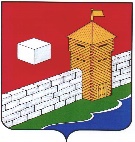 Челябинская областьЕткульский муниципальный районСовет депутатов Пискловского сельского поселенияшестого созываР Е Ш Е Н И Е456579, Челябинская обл., Еткульский р-он, с.Писклово ул.Советская-3а.31.10.2023 г.                                    № 95                                            с. Писклово  О внесении изменений в решениеСовета депутатов Пискловского сельского поселения № 35 от 26.10.2010 г. «Об установлении земельного налогана территории Пискловского сельского поселения»	В соответствии с Налоговым кодексом Российской Федерации, руководствуясь Уставом Пискловского сельского поселения              Совет депутатов Пискловского сельского поселения РЕШАЕТ:1. Внести в решение Совета депутатов Пискловского сельского поселения № 35 от 26 октября 2010 г. «Об установлении земельного налога на территории Пискловского сельского поселения» следующие изменения:      Подпункт 3) пункт 2 дополнить абзацем следующего содержания:«0,11 процента в отношении прочих земельных участков, относящихся к собственности физических лиц, являющихся объектом налогообложения на территории Пискловского сельского поселения на период с 2021 года по 2023 год включительно».2. Настоящее решение вступает в силу с момента официального опубликования и распространяется на правоотношениях, возникшие с 01 января 2021 года.  	      Председатель Совета депутатовПискловского сельского поселения                                          С.А. Селезнева                                  